Ondergetekende verklaart zich akkoord met de statuten en het huishoudelijk reglement van de vereniging (zie website)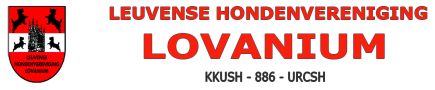 Plaats/datum en handtekening ………………………………………………………….            							       …………./……………/20……….Lovanium v.z.w. Katspoelstraat 1, 3360 Bierbeek/Tel. 0497/34 41 02 / E-mail : secretaris@lovanium-dogs.be / www.lovanium-dogs.com /B.T.W. BE0 445 642 843 /KBC Bank IBAN BE41 4220 0202 2110 – BIC KREDBEBBDe ondergetekende wenst lid te worden van de :Leuvense Hondenvereniging LovaniumNaam en voornaam…………………………………………………………………………………………………………………………………………………………………………..Straat en Nr………………………………………………………………………………………………………………………………………………………………………………………Woonplaats/postcode ……………………………………………………………………………………………………………………………………………………………………..Tel./Gsm …………………………………………………………………………………………………………………………………………………………………………………………..E-Mail…………………………………………………………………………………………………………………………………………………………………………………………………Naam van de hond ……………………………………………………………………………………………………………………………………………………………………………Ras  …………………………………………………………………………………………………………………………………………………………………………………………………..Familiale verzekering (maatschappij + polisnummer)……………………………………………………………………………………………………………………………………………………………………………………………………………………………………………..Enkel leden in orde met hun lidgeld mogen deelnemen aan de trainingen !!!                           O € 26,50 =25,00 + 6% BTW Per kalenderjaar voor het eerste lid   Ik betaal het bedrag van    O  € 21,20 = 20,00 + 6% BTW Per kalenderjaar vanaf het tweede lid                           O € 31,80 = 30,00 + 6% BTW Per kalenderjaar per lid verblijvend in het buitenlandOp rekening  BE 41 4220 0202 2110Lid worden vanaf 1 juli                                                                                   O  € 15,00Lid worden vanaf 1 november                                                                        O  €5,00 + 26,50 = 31.50  (volgend kalenderjaar inbegrepen)